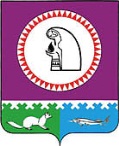 Итоги проведения межведомственной профилактической операции «Подросток» на    территории Октябрьского района за 2012 год       В целях профилактики безнадзорности и правонарушений несовершеннолетних на основании постановления администрации Октябрьского района № 672 «О проведении межведомственной профилактической операции «Подросток» в 2012 – 2014 годах», на территории Октябрьского района с 15 мая по 05 октября 2012 года проводится межведомственная профилактическая операция «Подросток». В рамках данной операции всеми органами, службами и учреждениями, входящими в систему профилактики безнадзорности и правонарушений несовершеннолетних проводятся специализированные мероприятия:          «Право ребенка» - оказана помощь 574 несовершеннолетним, находящимся в трудной жизненной ситуации, составлено 27 административных протоколов по ч.1 ст.  5.35 КоАП РФ в отношении родителей, которые ненадлежащем образов исполняющих свои родительские обязанности по воспитанию и содержанию своих  детей, лишены родительских прав – 7 родителей. Проведены классные часы в старших классах на тему «Права ребенка».          «Внимание дети» - за период 2012 года в Октябрьском районе с участием несовершеннолетних зарегистрировано 6 дорожно – транспортных происшествий (АППГ4), в которых погибших нет, получили травмы различной степени тяжести 6 подростков. Сотрудниками ОГИБДД проводятся рейдовые мероприятия, направленные на выявление и пересечение нарушений Правил дорожного движения несовершеннолетними, за этот период  выявлено - 4 нарушения ПДД несовершеннолетними участниками дорожного движения,  составлено - 65 карточек учета нарушений ПДД на детей – пешеходов и 94 карточек нарушений ПДД на детей – велосипедистов и 20 карточек на несовершеннолетних водителей – мопедов.       В образовательных учреждениях района сотрудниками ОГИБДД ОМВД по Октябрьскому району проведено 159 бесед по ППД на темы «Правила поведения на дорогах», «Скоростной режим», «Дорога и я – верные друзья!», «Декада дорожной безопасности детей». Так же сотрудники приняли участие в проведении «Дня знаний», «Школы безопасности», выступили на родительских собраниях с рекомендациями по правилам перевозки детей. В период празднования мероприятий посвященных «Последнему звонку», «Дню защиты детей», «Дню знаний» силами офицерского состава отделения ОГИБДД проведены рейдовые мероприятия, направленные на обеспечение правопорядка, личной безопасности граждан, недопущение совершения  дорожно-транспортных происшествий водителями в состоянии алкогольного опьянения.        Проведена акция «Живые знаки», с массовым выходом учащихся образовательных учреждений на улицы района, с привлечением средств массовой информации Октябрьского района,  проведена акция «Стань заметнее!».  Со стороны инспекторского состава ДПС был установлен контроль за соблюдением водителями скоростного режима движения, предоставление преимущества в движении пешеходам, использование водителями и пассажирами ремней безопасности, а так же использование детских удерживающих устройств при перевозке детей до  12 лет, правил проезда пешеходных переходов и контроль над соблюдением ПДД детьми. Проведено 22 сопровождения перевозок организованных групп детей и подростков автомобилями Госавтоинспекции.        С целью информации населения района для выпуска в печать газет: «Октябрьские вести», «Наша газета» и газета п. Талинка направлена информация о проведении мероприятия, освещены цели и задачи данного мероприятия, а также состояние аварийности с участием несовершеннолетних.             «Семья» - выявлено 109 неблагополучных семей, фактов жестокого обращения с несовершеннолетними выявлено не было, 1 несовершеннолетний изъят из неблагополучной семьи в связи с угрозой их жизни и здоровья,  14 несовершеннолетних передано на воспитание под опеку и попечительство, 2 несовершеннолетних временно помещены в учреждения здравоохранения, самовольно покинувших семью 4 несовершеннолетних, находившихся в розыске 3 несовершеннолетних, возвращены родителям 7 несовершеннолетних. Управлением социальной защиты населения по городу Нягани и Октябрьскому району оказано 1375 социальных услуг детям, из них:50 - социально – бытовые;267 – социально – медицинские;233 – социально – психологические;100- социально – педагогически;13– социально – экономические;217 – социально – правовые; 105- дополнительные услуги. Оказана помощь родителям несовершеннолетних в лечении от алкогольной зависимости и наркомании – 11 человек.Специалистами были организованы и проведены 336 патронажа неблагополучных семей по Октябрьскому району.              «Лето» - составлено и рассмотрено 9 протокола об административном правонарушении на родителей  по ч. 2 ст. 18 Закона ХМАО (нахождение ребенка в ночное  время на улице), проведено 182 мероприятия по предупреждению детского травматизма на площадках, во дворах, на воде, в лесу, и 485 мероприятий по предупреждению дорожно-транспортного травматизма.        В целях профилактики правонарушений  среди несовершеннолетних, организации досуга в летний период работали 23 лагеря с дневным пребыванием детей и 3 – палаточных лагеря, в которых отдыхали (2196 н\летних), в том числе: в лагерях с дневным пребыванием (1918н/летних), в палаточных («Нюрмат», «Ювента», «Следопыт») – (278 н/летних), из них (324 н/летних) – дети находящиеся в трудной жизненной ситуации. В июне была организована работа районных профильных смен с круглосуточным пребыванием по реализации следующих программ:- «Олимпик» (спортивной направленности) на базе МОУ ДОД «Районная специализированная детско-юношеская спортивная школа олимпийского резерва» в пгт. Приобье;- «ЛИКМ@» (интеллектуальной направленности) на базе МОУ «Унъюганская СОШ №2», в этих лагерях отдыхали (55 н/летних).        Традиционно на базе детского эколого-этнического центра «Нюрмат» проводились смены «Ровесник», «Надежда», где отдохнули (70 н/летних) и подростков. МКОУ ДОД «Центр внешкольной работы «Смена» и отделом физической культуры и спорта администрации Октябрьского района с 08 по 12 июня 2012 года организован и проведен сплав по реке Обь по маршруту п. Горнореченск – пгт. Октябрьское, посвященный 75-летию Октябрьского района, в котором приняли участие 8 воспитанников туристического объединения «Турист». В течение летних каникул работали многопрофильные вечерние площадки на базе образовательных учреждений дополнительного образования детей, подведомственных Управлению образования и молодежной политики администрации Октябрьского района, в п. Унъюган, пгт Октябрьское, пгт. Андра, с. Перегребное. В п. Сергино была организована дворовая площадка были охвачены более (1100 н\летних). Работа площадок во всех учреждениях организованна по шестидневной рабочей неделе с 18 до 21 часа. В летний период по путевкам, приобретенным за счет средств бюджета автономного округа, отдохнули (205 н/летних). В ДСОЛ «Энергетик» п. Сукно Анапский район (100 н\летних.), ДСОЛКД «Лесники» Курганской области (30 н\летних.), ДСОЛ «Изумруд» Пермский край (50 н/летних.), ДСОЛ «Дружба» Ишимского района Тюменской области (25 н/летних).                   Всего за период  2012 года трудоустроено несовершеннолетних граждан в возрасте от 14 до 18 лет в количестве 1675 человек, из них по программе «Организация временного трудоустройства несовершеннолетних граждан в возрасте от 14 до 18 лет свободное от учебы время» - 1663 человек. Подростки участвовали во временных работах по благоустройству территории поселений, текущем ремонте школ и других детских учреждений, выполняли курьерские работы и работы по архивации документов, реставрационные работы библиотечного фонда, работали на оздоровительных площадках при школах.      Информирование населения, работодателей, заинтересованных структур об организации временного трудоустройства несовершеннолетних граждан в возрасте от 14 до 18 лет происходит через средства массовой информации, путем размещения информации на Веб – сайте администрации Октябрьского района, путем распространения буклетов, листовок и другого раздаточного материала, а так же путем консультирования на приеме у специалистов службы занятности населения.      Ежегодно проблема в том, что в районе нет специализированной организации по трудоустройству подростков и молодежи. В связи с этим, договоры о совместной деятельности по организации временного трудоустройства несовершеннолетних граждан в возрасте от 14 до 18 лет заключается с каждым работодателем, использующим труд подростков.            «Всеобуч» - на начало 2012–2013 учебного года в общеобразовательных учреждениях Октябрьского района количество учащихся составило 4267 человек: (начальное – 1808 человек, среднее – 1879 человек, старшее – 554 человека, ОЗФО – 13 человек, УКП – 13 человек).         К новому 2012 – 2013 учебному году к занятиям не преступило – 3 несовершеннолетних: МКОУ «Кормужиханская СОШ» – 1 н/летняя:-  Швидченко Юлия Андреевна, 25.11.1996г.р., 10 класс – по болезни, продолжит обучение со второй четверти, после рождения ребенка. МКОУ Унъюганская СОШ №1 – 2 н/летних:   - Жданов Алексей Николаевич, 15.01.1999г.р., отношения в семье напряженные, несовершеннолетний находится в длительном конфликте с родителями. Со стороны мамы и отчима осуществление контроля за поведением и деятельностью ребенка отсутствует. Алексей по неуважительной причине пропускает занятия. Мать Соколова Н.Н.  привлечена к административной ответственности по ст. 5.35.ч 1., состоит на учете в КДН и ЗП на семью составлен индивидуальный план реабилитации.      Проводится профилактическая работа социального педагога с матерью и отчимом Алексея, индивидуальная работа, консультации, рекомендации заседания Совета профилактики.   -  Белый Владимир Юрьевич 07.12.1999г.р., выезжал с родителями в г. Москва. С 15 октября приступил к занятиям. Организованы дополнительные консультации с учителями-предметниками.      Совместные планы в общеобразовательных учреждениях с инспекторами ОУУП и ПДН ОМВД РФ по Октябрьскому району не утверждены и не подписаны: - Малоатлымская СОШ утвержденного плана нет, т.к. нет инспектора ОУУП и ПДН ОМВД РФ по Октябрьскому району; - Кормужиханская СОШ план имеется, но не утверждён обеими сторонами; - Пальяновская СОШ план на 2012-2013г. находится в разработке; - Зареченская СОШ план имеется, но не утвержден с инспектором; - Комсомольская СОШ план составлен, но не утвержден  инспектором; - Большеатлымская СОШ не утвержден обеими сторонами; -  Большелеушинская СОШ не утвержден инспектором;-  Каменная СОШ не утвержден обеими сторонами.В адрес руководителей: Управления образования и молодежной политики, ОМВД РФ по Октябрьскому району направлена информация о необходимости утверждения совместных планов профилактической работы до 06.10.2012года. Территориальной КДН и ЗП   при администрации Октябрьского района назначена рабочая группа по проверке работы родительского патруля с представлением справок по проверки в Комиссию в срок до 15.12.2012 года.       Родительский патруль начал свою работу не на всех территориях Октябрьского района, графики дежурств не составлены и не утверждены (отсутствуют инспектора ОУУП и ПДН ОМВД РФ (участковые)).       В проведении специализированного мероприятия было задействовано 260 сил представителей федеральных территориальных органов, органов местного самоуправления, исполнительных органов государственной власти.    Итоги по  проведению межведомственной профилактической операции «Подросток» на территории Октябрьского района за 2012 год направлены руководителям учреждений системы профилактики для устранения недостатков в работе.Председатель Комиссии                                                                                       А.П. КуташоваИсполнитель:Главный специалист КДН и ЗПЛ.Н. Ковальчукт. 28-182Администрация Октябрьского районаТЕРРИТОРИАЛЬНАЯ КОМИССИЯ ПО ДЕЛАМ НЕСОВЕРШЕННОЛЕТНИХ И ЗАЩИТЕ ИХ ПРАВул. Калинина , д. 39, пгт. Октябрьское, ХМАО-Югра, Тюменской обл., 628100тел./факс (34678) 2-81-36, факс (34678) 2-80-58, (34678) 2-81-82e-mail: kdn@oktregion.ru, http://www.oktregion.ruАдминистрация Октябрьского районаТЕРРИТОРИАЛЬНАЯ КОМИССИЯ ПО ДЕЛАМ НЕСОВЕРШЕННОЛЕТНИХ И ЗАЩИТЕ ИХ ПРАВул. Калинина , д. 39, пгт. Октябрьское, ХМАО-Югра, Тюменской обл., 628100тел./факс (34678) 2-81-36, факс (34678) 2-80-58, (34678) 2-81-82e-mail: kdn@oktregion.ru, http://www.oktregion.ruАдминистрация Октябрьского районаТЕРРИТОРИАЛЬНАЯ КОМИССИЯ ПО ДЕЛАМ НЕСОВЕРШЕННОЛЕТНИХ И ЗАЩИТЕ ИХ ПРАВул. Калинина , д. 39, пгт. Октябрьское, ХМАО-Югра, Тюменской обл., 628100тел./факс (34678) 2-81-36, факс (34678) 2-80-58, (34678) 2-81-82e-mail: kdn@oktregion.ru, http://www.oktregion.ruАдминистрация Октябрьского районаТЕРРИТОРИАЛЬНАЯ КОМИССИЯ ПО ДЕЛАМ НЕСОВЕРШЕННОЛЕТНИХ И ЗАЩИТЕ ИХ ПРАВул. Калинина , д. 39, пгт. Октябрьское, ХМАО-Югра, Тюменской обл., 628100тел./факс (34678) 2-81-36, факс (34678) 2-80-58, (34678) 2-81-82e-mail: kdn@oktregion.ru, http://www.oktregion.ruАдминистрация Октябрьского районаТЕРРИТОРИАЛЬНАЯ КОМИССИЯ ПО ДЕЛАМ НЕСОВЕРШЕННОЛЕТНИХ И ЗАЩИТЕ ИХ ПРАВул. Калинина , д. 39, пгт. Октябрьское, ХМАО-Югра, Тюменской обл., 628100тел./факс (34678) 2-81-36, факс (34678) 2-80-58, (34678) 2-81-82e-mail: kdn@oktregion.ru, http://www.oktregion.ruАдминистрация Октябрьского районаТЕРРИТОРИАЛЬНАЯ КОМИССИЯ ПО ДЕЛАМ НЕСОВЕРШЕННОЛЕТНИХ И ЗАЩИТЕ ИХ ПРАВул. Калинина , д. 39, пгт. Октябрьское, ХМАО-Югра, Тюменской обл., 628100тел./факс (34678) 2-81-36, факс (34678) 2-80-58, (34678) 2-81-82e-mail: kdn@oktregion.ru, http://www.oktregion.ruАдминистрация Октябрьского районаТЕРРИТОРИАЛЬНАЯ КОМИССИЯ ПО ДЕЛАМ НЕСОВЕРШЕННОЛЕТНИХ И ЗАЩИТЕ ИХ ПРАВул. Калинина , д. 39, пгт. Октябрьское, ХМАО-Югра, Тюменской обл., 628100тел./факс (34678) 2-81-36, факс (34678) 2-80-58, (34678) 2-81-82e-mail: kdn@oktregion.ru, http://www.oktregion.ruАдминистрация Октябрьского районаТЕРРИТОРИАЛЬНАЯ КОМИССИЯ ПО ДЕЛАМ НЕСОВЕРШЕННОЛЕТНИХ И ЗАЩИТЕ ИХ ПРАВул. Калинина , д. 39, пгт. Октябрьское, ХМАО-Югра, Тюменской обл., 628100тел./факс (34678) 2-81-36, факс (34678) 2-80-58, (34678) 2-81-82e-mail: kdn@oktregion.ru, http://www.oktregion.ruАдминистрация Октябрьского районаТЕРРИТОРИАЛЬНАЯ КОМИССИЯ ПО ДЕЛАМ НЕСОВЕРШЕННОЛЕТНИХ И ЗАЩИТЕ ИХ ПРАВул. Калинина , д. 39, пгт. Октябрьское, ХМАО-Югра, Тюменской обл., 628100тел./факс (34678) 2-81-36, факс (34678) 2-80-58, (34678) 2-81-82e-mail: kdn@oktregion.ru, http://www.oktregion.ruАдминистрация Октябрьского районаТЕРРИТОРИАЛЬНАЯ КОМИССИЯ ПО ДЕЛАМ НЕСОВЕРШЕННОЛЕТНИХ И ЗАЩИТЕ ИХ ПРАВул. Калинина , д. 39, пгт. Октябрьское, ХМАО-Югра, Тюменской обл., 628100тел./факс (34678) 2-81-36, факс (34678) 2-80-58, (34678) 2-81-82e-mail: kdn@oktregion.ru, http://www.oktregion.ruАдминистрация Октябрьского районаТЕРРИТОРИАЛЬНАЯ КОМИССИЯ ПО ДЕЛАМ НЕСОВЕРШЕННОЛЕТНИХ И ЗАЩИТЕ ИХ ПРАВул. Калинина , д. 39, пгт. Октябрьское, ХМАО-Югра, Тюменской обл., 628100тел./факс (34678) 2-81-36, факс (34678) 2-80-58, (34678) 2-81-82e-mail: kdn@oktregion.ru, http://www.oktregion.ru«15»октября2012г.№пгт. Октябрьскоепгт. Октябрьскоепгт. Октябрьскоепгт. Октябрьскоепгт. Октябрьскоепгт. Октябрьскоепгт. Октябрьскоепгт. Октябрьское